Практические задания по дисциплине иностранный языкдля студентов группы 7 ПКна 26, 27 марта, 01 апреля 2020 годаТЕМА: Кухня и хранение продуктов1.Прочитай и выучи лексику по теме.fridge – холодильник;
• freezer – морозильная камера;
• garbage pail – ведро для мусора;
• mixer – миксер;
• cabinet – шкаф с выдвижными ящиками, застекленный шкаф;
• paper towel holder (towel horse) – держатель для полотенец;
• bread canister – хлебница;
• kitchen counter – столешница;
• dishwasher – посудомоечная машина;
• dishwashing liquid – жидкость для посудомоечной машины;
• faucet – водопроводный кран;
• kitchen sink – раковина;
• dish towel – кухонное полотенце;
• spice rack – полочка со специями;
• can opener – консервный нож;
• blender – блендер;
• potholder – прихватка;
• kettle – чайник;
• stove / cooker / range – кухонная плита;
• burner – газовая горелка;
• oven – духовка;
• cutting board – доска для резки хлеба;
• cookbook – поваренная книга;
• food processor – кухонный комбайн;
• napkin – салфетка.
cutting board – разделочная доска
colander – дуршлаг
grater – терка
ladle – половник
egg beater – венчик
pot – кастрюля
lid – крышка
frying pan – сковородка
teapot – чайникto cook the book – проворачивать бухгалтерские махинации
to cook something up – готовить на скорую руку
to grill someone – устраивать допрос
to simmer with rage – кипеть от негодования
be in a stew – беспокоиться
half-baked ideas – непродуманная идея
cooking on gas – все нормально
cut and dried – окончательно решено
flash in the pan – неудачная попытка
on a knife-edge – в трудной ситуации
cook someone's goose – разрушить чьи-то планы
curry favour – подлизываться
to stir the pot – подлить масла в огонь
to turn up the heat – оказать давление
to boil over – негодовать
to simmer down – остывать
to go out of the frying pan into the fire – из огня да в полымя
too many cooks spoil the broth – слишком много поваров испортят едуThe kitchen is where we make and eat our meals. – Кухня – место, где мы готовим и едим нашу пищу.
There is a stove in the kitchen. — На кухне установлена плита.
Inside the stove there is an oven where you bake things. — Внутри плиты есть духовка, где вы печете еду.
You can put a cake into the oven to bake. — Вы можете поставить торт в духовку, чтобы испечь его.
On top of the stove are burners. The burners get hot. — Сверху на плите стоят конфорки. Конфорки нагреваются.
You put pots or pans on the burners. – Вы ставите кастрюли или сковородки на конфорки.
The refrigerator is where we store the food that needs to be kept cold. — В холодильнике мы храним продукты, которые нужно хранить в холоде.
We keep milk, eggs, cheese and vegetables in the refrigerator. — Мы держим молоко, яйца, сыр и овощи в холодильнике.
At the top of the refrigerator is the freezer. — В верхней части холодильника находится морозильная камера.
The freezer keeps things frozen. — Морозильник сохраняет еду замороженной.
We have frozen vegetables, ice cream and ice cubes in the freezer. — У нас в морозилке замороженные овощи, мороженое и кубики льда.
We have a toaster in the kitchen. You put the bread in the toaster, and it turns into toast. — У нас есть тостер на кухне. Вы ставите хлеб в тостер, и он превращается в тост.
We have an electric kettle. — У нас есть электрический чайник.
We boil water to make tea in the kettle. — Мы кипятим воду для чая в чайнике.
There is a double sink in the kitchen. That is where we wash the dishes. — На кухне установлена двойная раковина. Именно там мы моем посуду.
We turn on the hot tap, and put some dish detergent into the sink to wash the dishes. — Мы включаем горячий кран и наливаем в раковину моющее средство для мытья посуды.
Sometimes we put the dishes into the dishwasher, and the dishwasher washes the dishes. — Иногда мы ставим посуду в посудомоечную машину, а посудомоечная машина моет посуду.
There are other things in the kitchen. — На кухне есть и другие вещи.
There are utensils like knives, forks and spoons. — Есть посуда, например, вилки и ложки.
There are tea towels and dish clothes. – Есть кухонные полотенца и посуда.
There are oven mitts and pot holders to take hot things out of the oven. — Есть прихватки и держатели для кастрюль, чтобы доставать горячую еду из духовки.
There are pots to cook and boil things in. — Есть кастрюли, чтобы готовить и варить еду.
There are pans to fry things. — Есть сковородки, чтобы жарить еду.
We have dishes that we eat from. — У нас есть посуда, из которой мы едим.
We have plates for our dinner, and bowls that we can put our soup in. — У нас есть тарелки для ужина и миски, в которые мы можем налить суп.
We drink from cups, or coffee mugs, or glasses. — Мы пьем из чашки, или кружки, или стакана.
We keep our juice in a pitcher or a jug. — Мы наливаем сок в кувшин или питчер.
There is a timer that you can set when you are cooking. The timer buzzes when the food is ready. — Существует таймер, который вы можете установить, когда вы готовите. Таймер гудит, когда еда готова.
We also have a microwave oven in the kitchen. — На кухне установлена микроволновая печь.
If we are in a hurry, we cook our food in the microwave. — Если мы спешим, то готовим еду в микроволновке.Схема кухни ресторана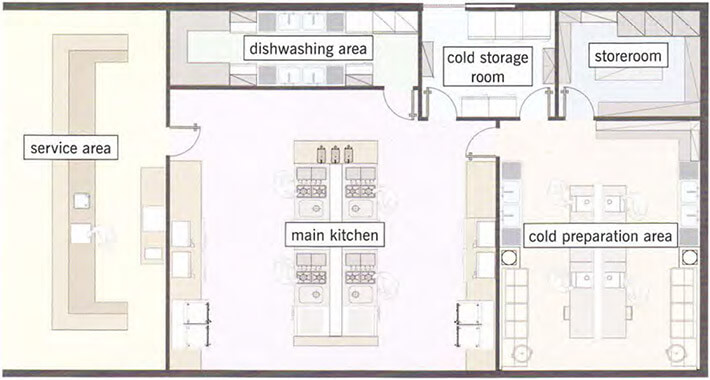 service area — зона обслуживания;dishwashing area — зона мытья посуды;cold storage room — холодильная камера;storeroom — кладовая;main kitchen — главная кухня;cold preparation area — холодный цех.В морозильном помещении (a walk-in freezer) хранят мясо (meat), рыбу (fish) и пакеты со льдом (ice bags). В холодильнике (a fridge) продукты хранят на полках (shelves) в определенном порядке: готовая к употреблению еда (ready-to-eat food), фрукты и овощи (fruit and vegetables), морепродукты и яйца (seafood and eggs), говядина и свинина (beef and pork), птица (poultry). В кладовой (a pantry) хранят сухие продукты (dry goods): хлеб (bread), макаронные изделия (pasta), консервированные продукты (canned goods). Персонал кухни следит за сроками годности (expiration dates) продуктов.ТЕМА: Виды кулинарной обработки продуктов на английском языкеЗапиши слова, прочитай и выучи.Чем отличаются to roast и to fry? To fry означает, что вы обжариваете что-то в масле, обычно на сковородке, to roast значит, что вы жарите что-то в духовке (или на открытом огне) до румяной корочки..В чем разница между to braise и to stew? Глагол to braise используется, когда вы тушите мясо или овощи и они лишь частично покрыты жидкостью. Если жидкость полностью покрывает продукты, в рецептах будет использоваться глагол to stew.В рецептах вы можете встретить слово marinade, которое могут использовать и в качестве глагола «мариновать», и как существительное «маринад». Однако это неправильно: слово marinade может быть только существительным «маринад», а глагол «мариновать» — это to marinate.А теперь разберемся в разнице между to mash и to pureé. Это похожие виды обработки пищи, однако когда вы to mash (разминаете) что-то, пища получается более сухой, как, например, картофельное пюре. Если же вы to pureé (пюрируете, протираете) что-то, пища получается жидкой консистенции, более похожей на воду, например, вы можете протереть смородину через сито и получите жидкое ягодное пюре.СловоПереводto addдобавитьto bakeзапекать в духовкеto beatвзбивать и смешивать (например, яйца), обычно довольно интенсивноto blanchбланшировать (погружать ненадолго в очень горячую воду, обычно для снятия шкурки)to blendсмешивать, обычно менее интенсивно, чем to beatto boilварить в кипящей водеto braiseтушить в небольшом количестве жидкости, предварительно быстро обжарив в маслеto brewзаваривать чай/кофе, варить пивоto broil / to grill / to barbecueжарить на открытом огнеto brownподрумянивать / обжаривать до румяной корочкиto carveнарезать, разделать (приготовленное мясо)to chopизмельчать, шинковать, порубитьto combineсмешивать, соединятьto cube / to diceнарезать кубикамиto cut outвырезатьto deep-fryжарить во фритюреto drainсливать жидкость (обычно с помощью дуршлага)to drizzleсбрызнутьto flattenраскатать, выровнять (тесто скалкой)to fold (something) in/into somethingосторожно добавлять что-то (обычно в тесто), буквально по ложкеto formсформироватьto fryжаритьto grateнатеретьto kneadмесить, замешивать (тесто)to marinateмариноватьto mashразминать, пюрироватьto minceпропустить через мясорубкуto mixсмешивать, обычно при помощи миксераto pan-fry / to shallow-fryжарить на сковороде в небольшом количестве маслаto peelочистить от кожурыto pourналиватьto pureéпюрировать, протирать через сито до состояния пюреto roastжарить в духовке или на открытом огнеto rubнатирать (например, мясо специями)to sautéбыстро обжарить в небольшом количестве маслаto scaldобдать кипяткомto searобжарить мясо на большом огне, чтобы сохранить сок внутриto separate eggs / to separate yolks from the whitesотделить желтки от белковto simmerкипятить на медленном огне, медленно кипетьto sliceнарезать ломтикамиto spreadпокрыть тонким слоем (масла, паштета, крема), намазатьto sprinkleсбрызнуть, посыпать (сахарной пудрой, кунжутом)to squeezeвыдавить (сок)to steepзамочитьto stewтушитьto stirмешать (ложкой)to stir-fryжарить на большом огне, постоянно помешиваяto stuffфаршироватьto toastподрумянить на огнеto tossдобавить жидкость (соус/уксус/майонез) в пищу, чтобы полностью покрыть ею пищу (например, заправить салат или влить соус в пасту)to whipвзбить так, чтобы сделать более воздушным (белки, крем)to whip upприготовить что-то на скорую рукуto whiskвзбивать (обычно белки) при помощи a whisk (венчик)